TEMAT: DZIEDZICTWO PRZYRODNICZE I KULTUROWE LITWY I BIAŁORUSIPodręcznik str. 145 – 151Temat zapisz w zeszycie. Pod tematem  uzupełnij kartę pracy.Przyporządkuj Litwie i Białorusi właściwe cechy środowiska przyrodniczego. Zaznacz literę L, jeżeli informacja dotyczy środowiska przyrodniczego Litwy, 
lub literę B – jeżeli dotyczy środowiska Białorusi.Na podstawie mapy z podręcznika lub atlasu zapisz nazwy obiektów geograficznych wskazanych na zamieszczonej poniżej mapie.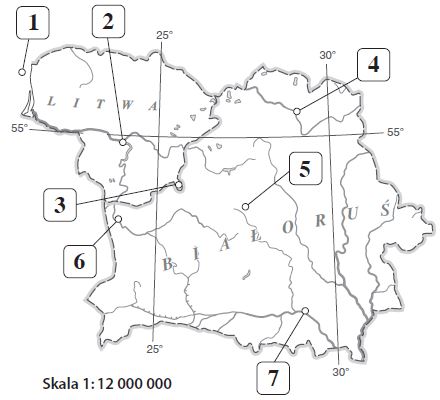 1.._______________________________________________________2._______________________________________________________3._______________________________________________________4._______________________________________________________5._______________________________________________________6._______________________________________________________7._______________________________________________________Uzupełnij tabelę.Napisz, dlaczego na Litwie i Białorusi można znaleźć wiele śladów polskości.Przeważają tu niziny urozmaicone bagnami, jeziorami i pozostawionymi przez lądolód głazami.LBMa dostęp do Morza Bałtyckiego, na którego wybrzeżu znajduje się pokryta naturalnymi wydmami Mierzeja Kurońska.LBNie ma dostępu do morza.LBCharakteryzuje ją gęsta sieć nizinnych rzek, łagodnie płynących i połączonych kanałami.LBNajwiększe skupiska Polaków znajdują się w Grodnie, Mińsku oraz w okolicach tych miast.LBZnaczną część jej terytorium zajmują lasy, a największy z nich to Puszcza Białowieska.LBStolicą tego państwa jest Wilno.LBWystępują tu źródła wód mineralnych, w których pobliżu powstały uzdrowiska.LBObiekty dziedzictwa kulturowego znajdujące sięObiekty dziedzictwa kulturowego znajdujące sięna Litwiena Białorusi